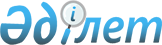 Отдельные вопросы деятельности таможни "Бахты"Постановление Правительства Республики Казахстан от 12 марта 1999 года № 231

      В соответствии с Соглашением между правительствами Республики Казахстан и Китайской Народной Республики об открытии пунктов пропуска через государственную границу от 10 августа 1992 года, в связи со сложившейся экономической ситуацией на приграничной территории Маканчинского района Восточно-Казахстанской области, отсутствием финансирования Правительство Республики Казахстан постановляет: 

      1. Министерству государственных доходов Республики Казахстан в установленном порядке обеспечить: 

      1)(Подпункт 1 утратил силу - постановлением Правительства РК от 10 ноября 1999 г. N 1681 P991681_ ) 

      2) строительство и реконструкцию международного пункта пропуска "Бахты". 

      2. Министерству финансов Республики Казахстан выделить Таможенному комитету Министерства государственных доходов Республики Казахстан на строительство и укрепление международного пункта пропуска "Бахты" 66106000 (шестьдесят шесть миллионов сто шесть тысяч) тенге за счет средств, предусмотренных данному Комитету в республиканском бюджете на 1999 год. 

      Сноска. Пункт 2 - в редакции постановления Правительства РК от 10 ноября 1999 г. N 1681 P991681_ . 

      3. Министерству иностранных дел Республики Казахстан информировать Правительство Китайской Народной Республики и представительства других заинтересованных иностранных государств о возобновлении таможенного оформления товаров и транспортных средств, перемещаемых юридическими и физическими лицами через таможенную границу Республики Казахстан в международном пункте пропуска таможни "Бахты".      Сноска. Пункт 3 - в редакции постановления Правительства РК от 10 ноября 1999 г. N 1681  P991681_

 .     4. Настоящее постановление вступает в силу со дня подписания.    Премьер-Министр  Республики Казахстан     (Специалисты: Э.Жакупова                   Л.Цай)      
					© 2012. РГП на ПХВ «Институт законодательства и правовой информации Республики Казахстан» Министерства юстиции Республики Казахстан
				